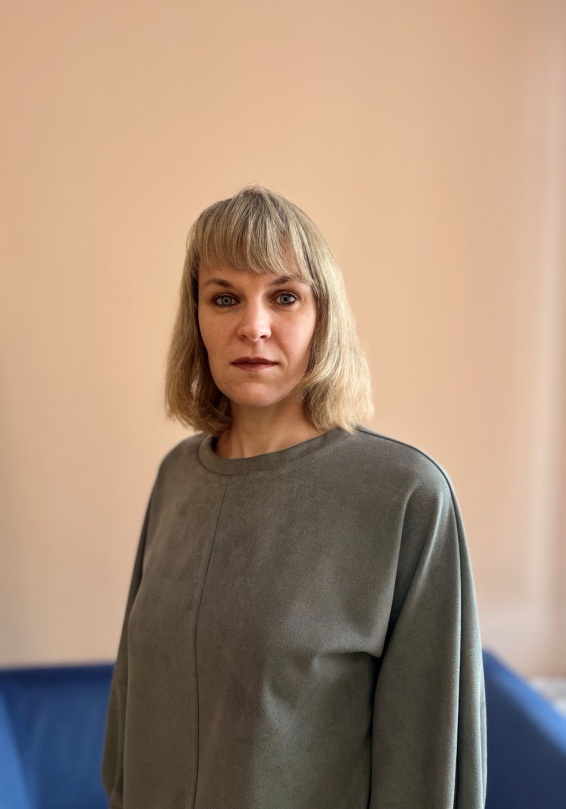 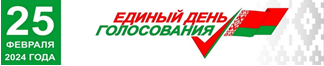            ПРЕДВЫБОРНАЯ ПРОГРАММА              КАНДИДАТА  В ДЕПУТАТЫ      БЕШЕНКОВИЧСКОГО РАЙОННОГО                  СОВЕТА ДЕПУТАТОВ          ДВАДЦАТЬ ДЕВЯТОГО СОЗЫВАПО ЧЕРНЯХОВСКОМУ ИЗБИРАТЕЛЬНОМУ                         ОКРУГУ № 11 РОМАНЧУК ЛЮДМИЛЫ ВЛАДИМИРОВНЫРодилась 28 марта 1983 г. в д.Селец Чашникского района. Образование высшее. Окончила Витебский государственный университет имени П.М.Машерова по специальности «Математика. Информатика».Свою трудовую деятельность начала в УО «Витебский государственный университет им.П.М.Машерова» в должности машинистки.С августа 2005 г. работала делопроизводителем УПК ЖКХ «Бешенковичский коммунальник».С февраля 2006 г. работала машинисткой в государственной нотариальной конторе Бешенковичского района Управления юстиции Витебского облисполкома.С сентября 2009 г. – руководитель кружка в УО «Бешенковичский государственный Центр внешкольной работы» отдела по образованию Бешенковичского райисполкома.С декабря 2009 г. – учитель информатики и математики                                              УО «Бешенковичская государственная общеобразовательная средняя школа № 2».С сентября 2018 г. и по настоящее время – заместитель директора по учебной работе государственного учреждения образования «Средняя школа № 2 г.п.Бешенковичи имени Героя Советского Союза Михаила Николаевича Ткаченко».Являюсь членом Белорусской партии «Белая Русь».Замужем. Воспитываю двоих сыновей.Уважаемые избиратели!В жизни я ценю надёжность и самостоятельность, в людях – профессионализм и ответственность, не принимаю поспешных решений. Понимаю,  за каждым решением стоят человеческие судьбы. Моё участие в выборах – не только право, но и долг гражданина, способного оказывать помощь людям.Как гражданин Республики Беларусь, буду содействовать сохранению исторической памяти нашего народа, своим ежедневным трудом прославлять наш край и родную Беларусь!Буду готова стараться оказывать содействие в решении волнующих вас, уважаемые избиратели, вопросов.Вместе мы сможем сделать будущее счастливым!С уважением, Людмила Романчук